OTHER COUNTRIES TOPIC: Natural DisastersTERM: Spring 1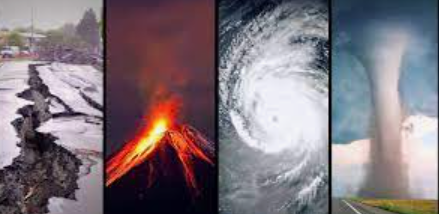 Expedition Overview: 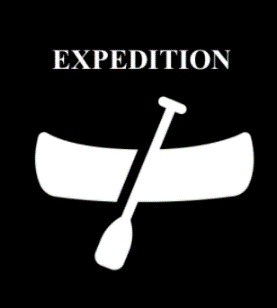 This term, the expedition will have a big geography focus where the children will learn about various natural disasters and will focus particularly on volcanoes, earthquakes and tsunamis. They will learn about the features of volcanoes and their formation as well as the features and key aspects of earthquakes. The children understand what an emergency is as well as why and how people around the world prepare for emergencies.Expedition Overview: This term, the expedition will have a big geography focus where the children will learn about various natural disasters and will focus particularly on volcanoes, earthquakes and tsunamis. They will learn about the features of volcanoes and their formation as well as the features and key aspects of earthquakes. The children understand what an emergency is as well as why and how people around the world prepare for emergencies.Books:Orphans of the Tide by Struan Murray(Main whole class text, 1 copy each)Natural Disasters DIY Survival Manual (Main whole class text, 1 copy each)Escape from Pompeii by Christina BalitFlood by Alvaro F. VillaStreet Beneath my Feet by Charlotte GuillainKey concepts: boundaries (continents, localities, nations) cartography (atlases, directions, distance, Equator, latitude, longitude, maps, scale, symbols) change (adaptation, sustainability) climate (climate change, climate zones, pollution, weather) interdependence (economy, trade) movement (migration, navigation, transport) physical geography (biomes, bodies of water, tectonics, topography) resources (energy, food supply, infrastructure) settlements (population, rural areas, urban areas)Key concepts: boundaries (continents, localities, nations) cartography (atlases, directions, distance, Equator, latitude, longitude, maps, scale, symbols) change (adaptation, sustainability) climate (climate change, climate zones, pollution, weather) interdependence (economy, trade) movement (migration, navigation, transport) physical geography (biomes, bodies of water, tectonics, topography) resources (energy, food supply, infrastructure) settlements (population, rural areas, urban areas)Key skills: Key skills: Knowledge: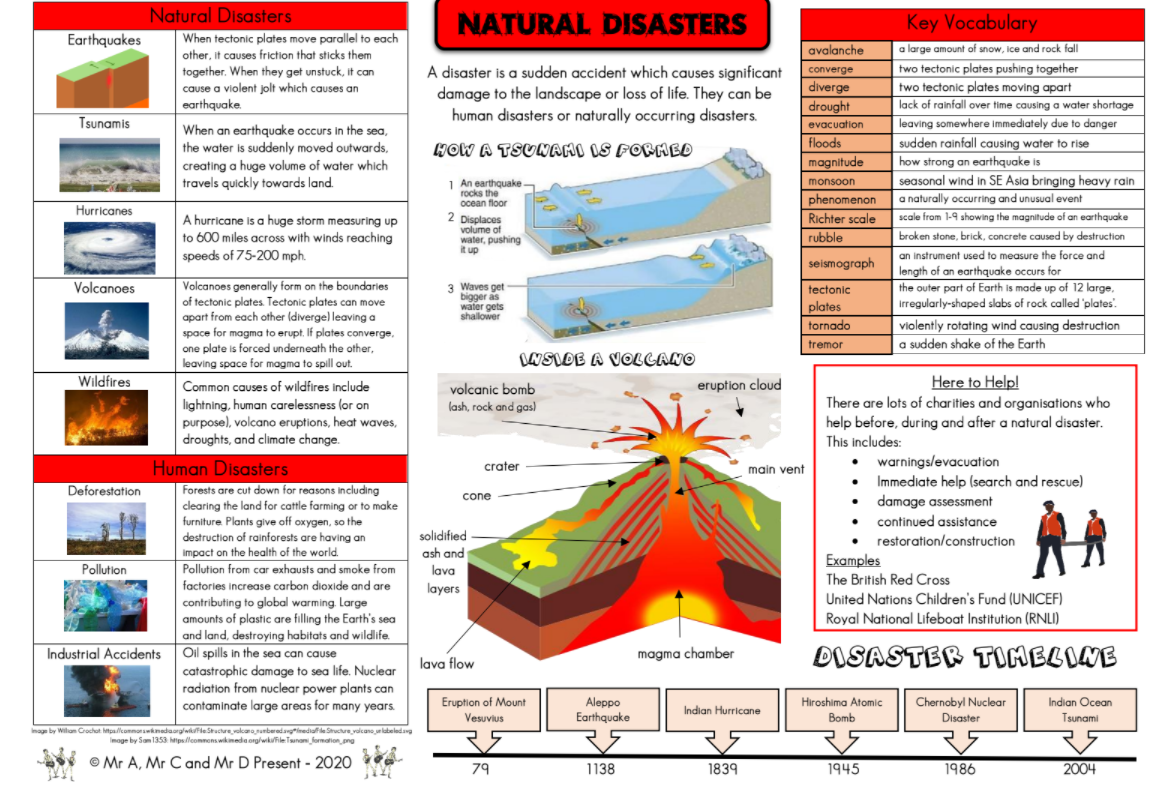 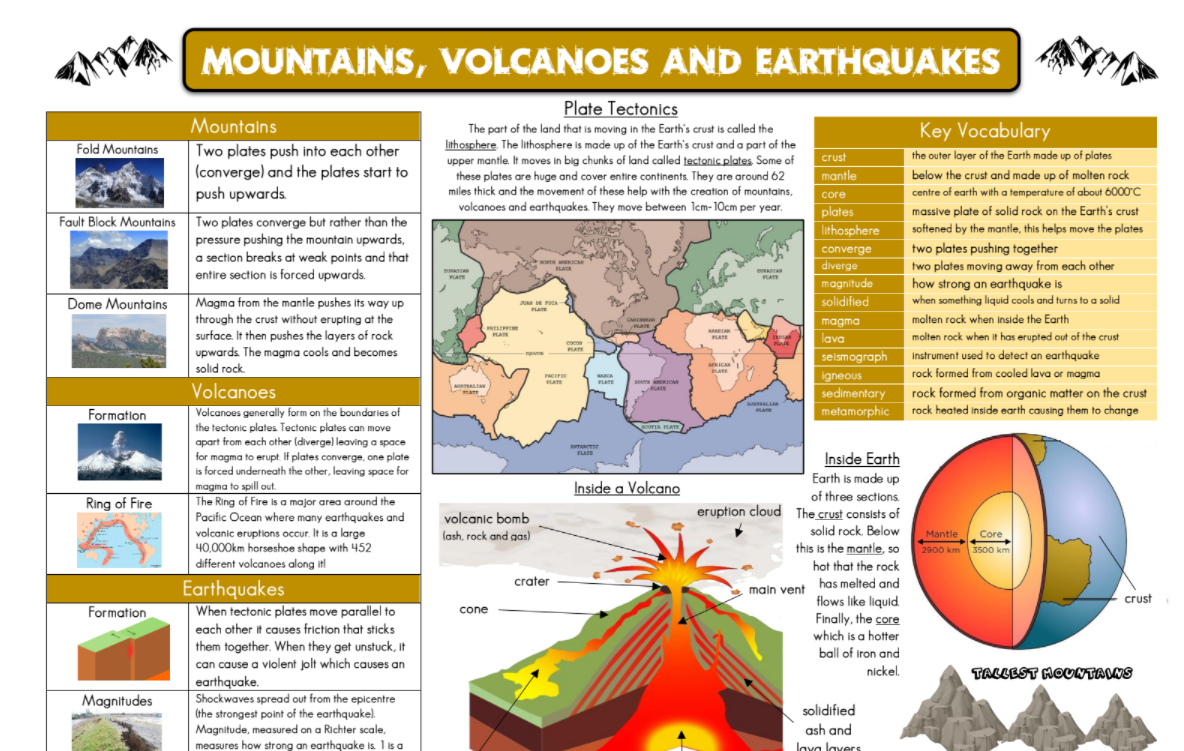 Assessment: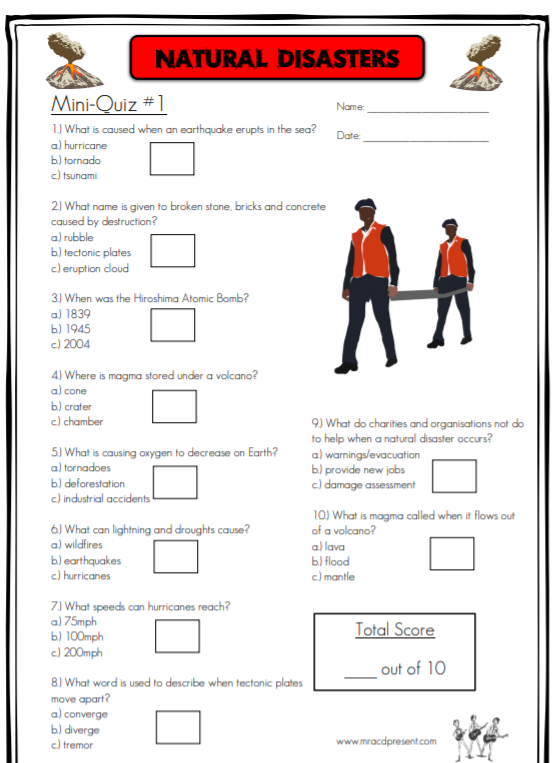 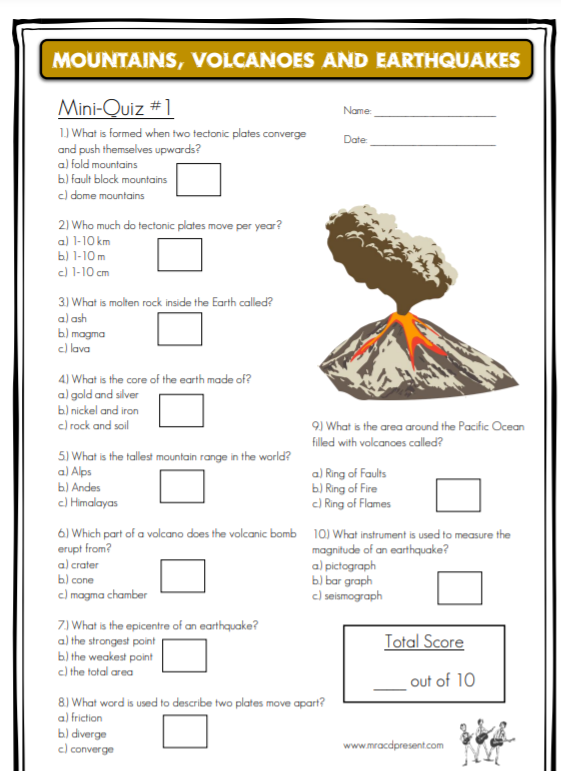 New vocabulary: avalanche, tectonic plates, drought, evacuation, floods, magnitude, monsoon, phenomenon, Richter scale, destruction, seismograph, tornado, earthquakes, parallel, tsunamis, hurricanes, volcanoes, boundaries, magma, erupt, converge, wildfires, eruptions, heat waves, droughts, climate change, volcanic bomb, ash, rock, gas, solidified, lava layers, significant, damage, warnings, damage assessment, restoration, construction, crust, mantle, molten rock, tremor, plates, liquid, lava, eruptions, igneous rock, sedimentary rock, metamorphic, Ring of Fire, shockwaves.Knowledge:Describe and understand key aspects of: physical geography, including: climate zones, volcanoes and earthquakes.Focus 1:Natural disasters Focus 2: VolcanoesFOCUS 3: EarthquakesFOCUS 4: Tsunamis FOCUS 5: Why and how do people around the world prepare for emergencies?ART: Inspired by our topic – Natural DisastersIn Art lessons, the children will use their sketch books to explore their ideas, produce creative work and record their experiences. The children will discuss and explore volcanic artwork inspired by the work of artist Margaret Godfrey. Then the children will recreate their own piece of artwork in the style of Margaret Godfrey. This will help build their understanding of the structure of a volcano through creation of layered artwork. National Curriculum:to create sketch books to record their observations and use them to review and revisit ideas to improve their mastery of art and design techniques, including drawing, painting and sculpture with a range of materials [for example, pencil, charcoal, paint, clayabout great artists, architects and designers in history